Integer ReviewName:  					Div.:  				Date:  				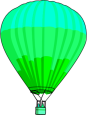 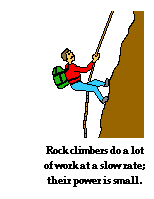 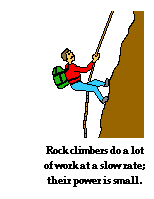 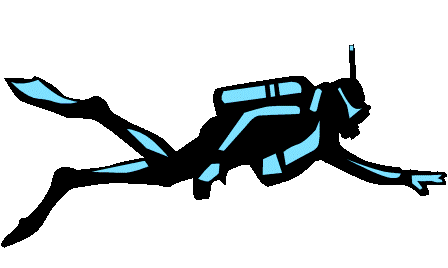 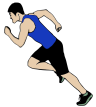 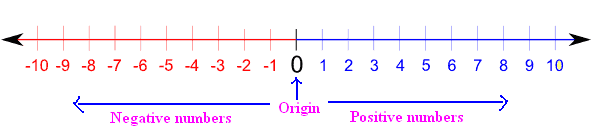 Describe the following using an integer number:22oC above zero9oC below zero567m above sea level234m below sea levelLoss of 7 pointsWin by 8 points3 over par7 under par11 floors up3 floors downState the opposite of each integer:State the next larger integer:State the integer that is 1 less than each of the following:Graph the following integers on a number line (Leave any other values blank):Compare using <,=, or > to make each statement true:Write the integers from largest to smallest:Write the integers from smallest to largest:Write the integer that is: less than  less than  less than  less than Give four real world examples of the use of Integers:Pattern Work:Aziza and Efra are twin babies.Determine the sum and product of their ages when they are 1, 2, 3, and 4 years of age.Determine the quotient of the product over the sum at each of the ages in question 1.Describe the pattern in the quotients from the previous question.Use the pattern to predict the quotient for their ages at:101525Hold old will the twins be when the quotient is:152530